PRE REQUISOn suppose que le didacticiel « A_TD1 ROBOT _ géométrie » a été fait.Ouvrir le fichier robot correspondant et faire la suite des opérations ci-dessous pour introduire le chargement qui a été définit dans l'énoncé de cet exercice (à prendre en parallèle)► ETAPE 3introduction des cas de charge élémentaires 1 et 2Il est conseillé de remettre la structure en filaire et de mettre les numéros de nœuds et de barres Vous devriez avoir cela :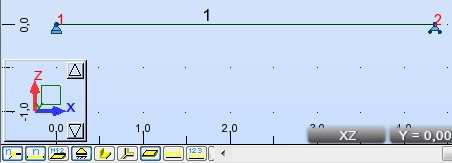 fig 1Définition des cas de charges 1 et 2:Cette opération consiste à mettre les numéros et les noms des cas de charge 1 et 2 (pas leurs valeurs pour l’instant)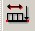 Pour cela cliquer sur l'icone (barre de droite)Vous avez alors la fenêtre suivante qui s'affiche: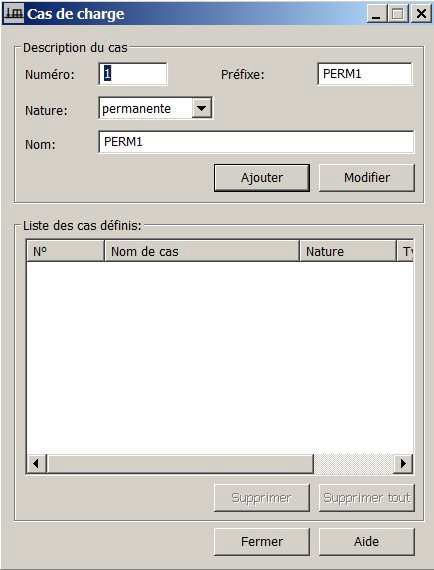 fig 2REMARQUE: Si vous faites une erreur dans le nom ou la nature, vous pouvez faire des modifications avec le bouton modifier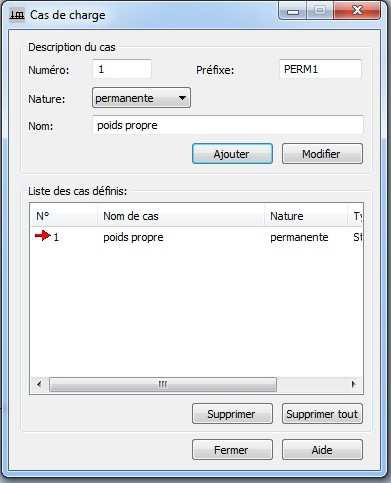 fig 3Vous devez avoir celaVous pouvez maintenant mettrele cas d’exploitation en remplissant les mêmes case qu'en figure 2Vous devriez obtenir: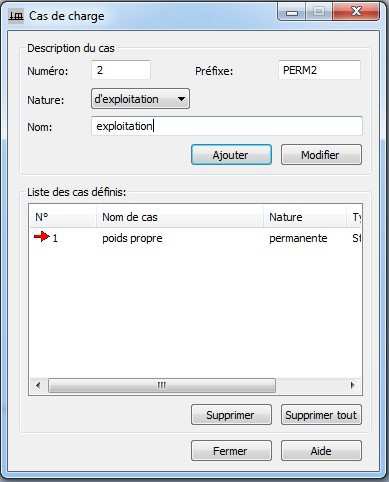 fig 4Remarque : Si vous vous êtes lourdement trompé sur un cas, vous pouvez l'effacer. Il suffit de mettre la flèche rouge en face du cas 1 et de clique sur supprimer. Vous pouvez ensuite faire un nouveau cas dont le numéro sera 1Après avoir entré tous les cas de charge, vous devriez avoir :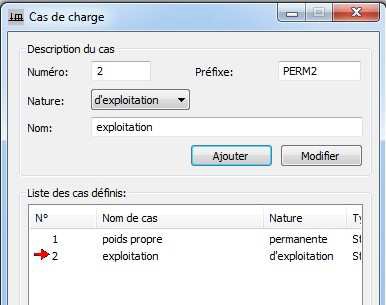 fig 5Vous trouvez tous les cas tels que définis dans l'énoncé.► ETAPE 4Définition des valeurs de charge pour les différents cas:le poids propre CAS1Pour rentrer facilement les charges, il faut avoir à l'écran simultanément ouvert :la vue de la structure filaire à l'arrière-planla fenêtre cas de charge ouverte et pas sur la structure.la fenêtre de charge ouverte par l'icône, barre de droite	 Vous devez alors avoir un écran qui a cette allure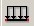 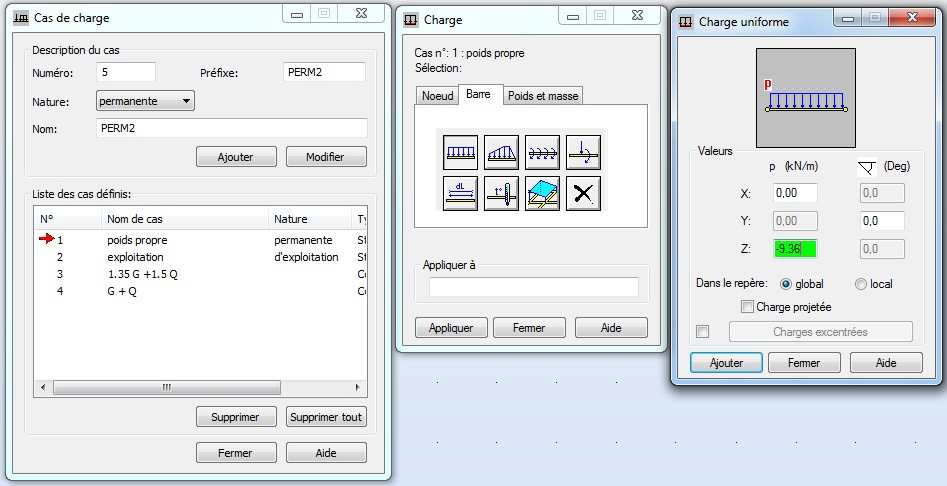 fig 6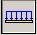 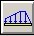 Si vous voulez placer des charges aux nœuds, cliquer sur l’onglet nœud.En cliquant sur charge linéaire, vous avez alors cette fenêtre qui s'ouvre :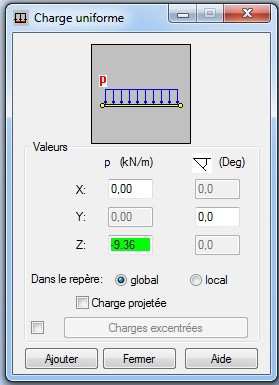 fig 7Puis vous cliquer sur ajouter et vous désignez à la souris la barre 1. La charge se met en place de manière graphique. Vous devriez avoir:REMARQUE : si vous mettez des valeurs sur X et Z vous obtenez des charges inclinées.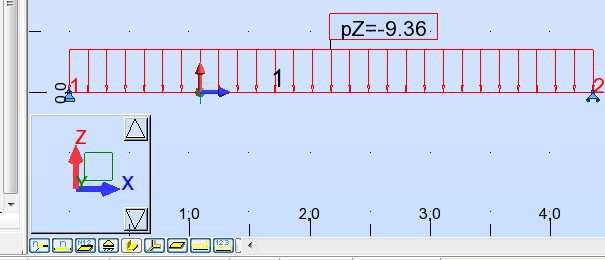 la charge d’exploitation CAS 2On rappelle que les charges de neige sont des charges projetées comme indiqué dans le sujet. Les fenêtres ci-dessous s'ouvrent dans l'ordre indiqué les unes après les autres.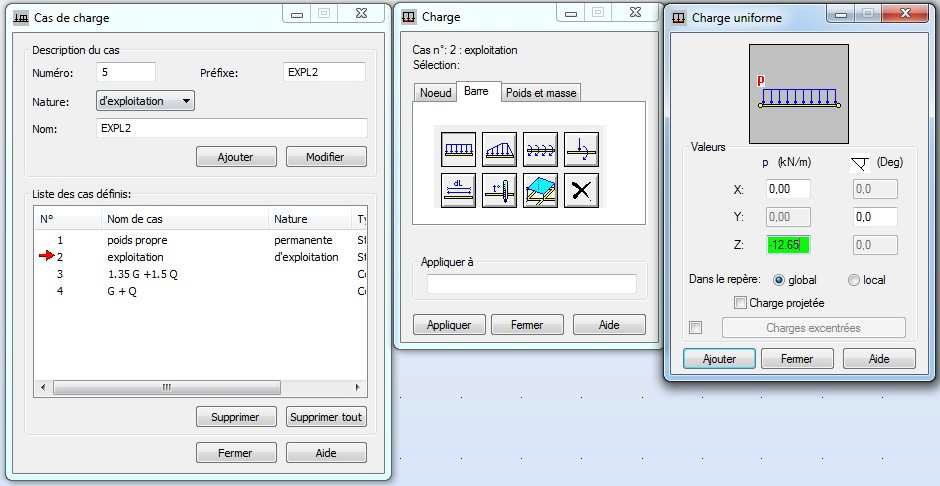 fig 9Désigner ensuite la barre pour mettre en place cette charge.fig 10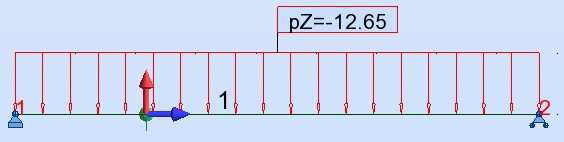 vérification des cas de charges par tableauL'expérience montre que le placement des charges à la souris provoque des doublons ou des triplons (charges se plaçant 2 ou 3 fois alors qu'on ne les veut qu'une fois).Il faut donc vérifier à l'aide des tableaux.Cliquer sur l'icône (en bas à droite)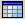 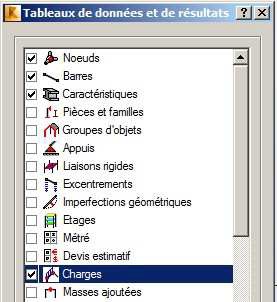 Vous obtenez :fig 11Vous obtenez alors le tableau suivant: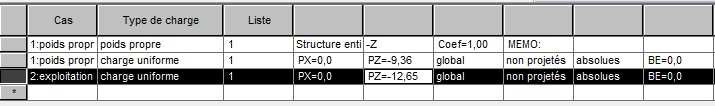 fig 12Un contrôle attentif de ce tableau vous montrera qu'il n'y pas de doublons ni d'erreur.Vous remarquerez qu’il y a y a deux lignes 1 qui sont des cas de poids propre. La première est le poids propre des profilés que le logiciel met de toute manière systématiquement.La deuxième ligne de poids propre est le poids propre du plancher, mis par l’utilisateur.► ETAPE 5Définition des différentes combinaisons:On écrit les différentes combinaisons possiblesOn utilise le livre page 45. Dans un cas aussi simple, il n’y a que deux combinaisonsELU : COMB 1 : 1.35 G + 1.5 QELS : COMB 2 : G + QIntroduction dans le logicielCliquer sur l'icone de définition de la structure (à droite de l'écran)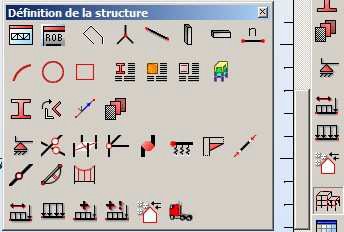 fig13Vous obtenez ensuite la fenêtre suivante :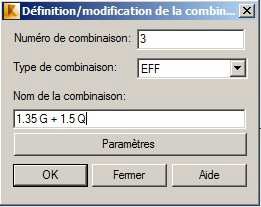 fig 14Lorsque vous avez validé, vous obtenez la fenêtre suivante :fig 15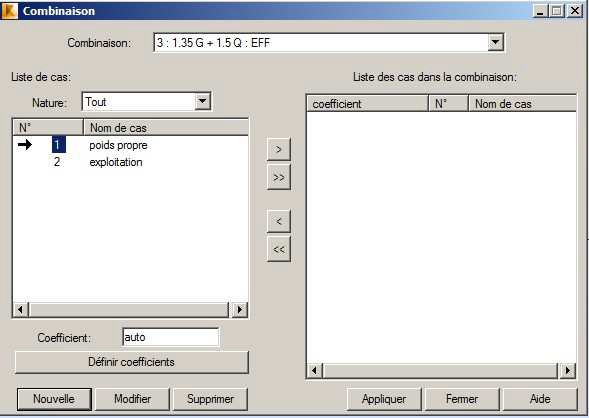 Après avoir fait glisser les cas 1 et 2 dans la fenêtre de droite, on obtient :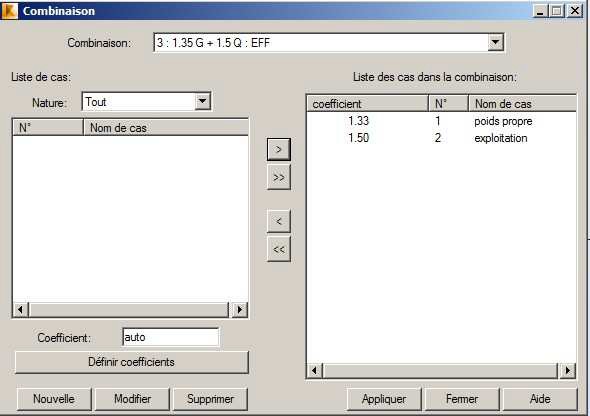 fig 16Après avoir fait glisser les cas utiles dans la liste de cas de la combinaison, vous cliquez sur nouvelle et le logiciel vous remet automatiquement dans :la fenêtre définition/modification d'une combinaison pour définir son nom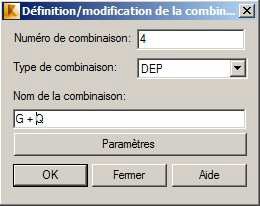 fig 17puis la fenêtre combinaison pour définir les coefficientsfig 18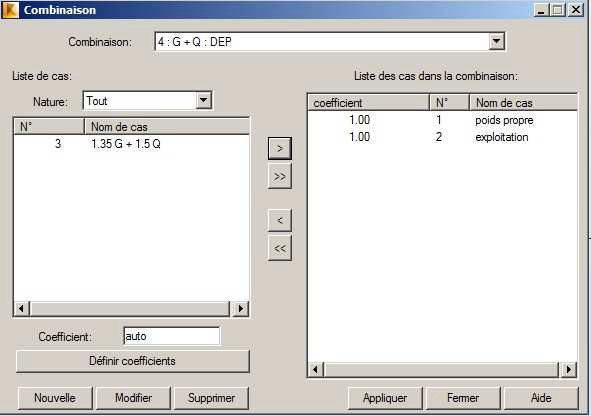 En fin de compte, on obtient les combinaisons suivantes :fig 19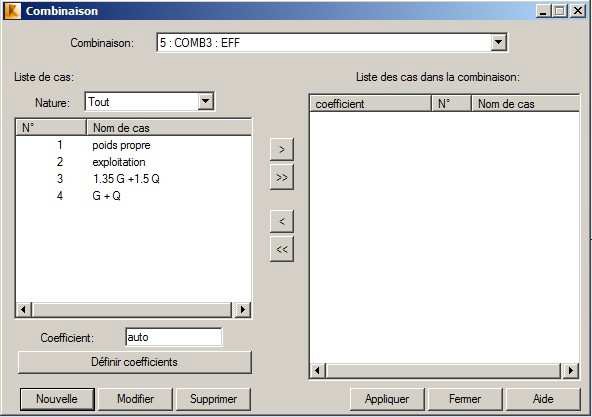 Vérification des cas de charge sous forme de tableauutiliser l’icône	       pour sélectionner les tableaux.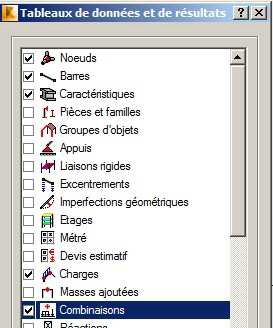 fig 20Vous obtenez alors le tableau suivant :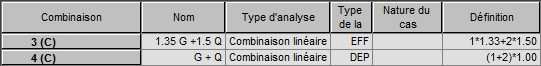 fig 21On constate dans ce tableau que toutes les combinaisons y sont, que les coefficients sont bons, qu’il n’y a pas de doublons. Il faut toujours faire cette vérification.REMARQUE: Le logiciel ne vous laisse pas toucher à ce tableau de manière directe, par exemple pour changer un coefficient. Cela est très dommage. En cas de faute dans des coefficients, il faut refaire la démarche ci-dessus.FIN DU CHARGEMENT